ЗАПОВЕДгр. ДобричНа основание чл. 104, ал. 1 от Закона за здравето, чл. 7, ал.1 и ал. 4 от Правилника за устройството и организацията на работа на органите нa медицинската експертиза и на регионалните картотеки на медицинските експертизи и предложения с вх. №14-2271/13.11.2023 г. и №14-2271-1/17.11.2023 г.ОПРЕДЕЛЯМ:следния състав на лекарска консултативна комисия (ЛКК) към:Регистрационен № на лечебното заведение „МНОГОПРОФИЛНА БОЛНИЦА ЗА АКТИВНО ЛЕЧЕНИЕ - БАЛЧИК“ ЕООДГР. БАЛЧИК                                         (наименование на лечебно заведение)считано от 25.01.2024 г. Обща лекарска консултативна комисия                      № 			д-р МАРГАРИТА КАЛИНОВА ВИЧЕВА           име и фамилия на лекаря                                                                                                               ЕГН на лекаря- специалист по вътрешни болести                                                                                               код специалност                                                                                                                                                                                                    УИН на лекаряд-р МАРИЯНА КОЛЕВА ЙОРДАНОВА              име и фамилия на лекаря                                                                                                         ЕГН на лекаря- специалист по нервни болести                           код специалност                                                                                                                                  УИН на лекаря                                        д-р СВЕТОСЛАВ ГЕОРГИЕВ ЩЕРЕВ               име и фамилия на лекаря                                                                                                        ЕГН на лекаря- специалист по хирургия                                                                                                                           УИН на лекаря                          код специалност                             д-р ДИАНА МАЛЧЕВА МАРИНОВА               име и фамилия на лекаря                                                                                                        ЕГН на лекаря- специалист по педиатрия                                                                                                                        УИН на лекаря                          код специалност                             Д-р Диана Малчева – педиатър, да се включва в състава на Обща ЛКК  като член, само при освидетелстване на случаи с детски болести и за гледане и придружаване на болни деца до 16 г.възраст и освобождаване на ученици от физическо възпитание за календарната 2024 г. Работно време на комисията:Всеки работен ден от 12.30 до 13.00 часа. Настоящата заповед да се връчи на посочените по-горе лица за сведение и изпълнение и на съответното лечебно заведение, РЗОК, ТП на НОИ, РДСП и ТЕЛК.Заповедта подлежи на обжалване пред Административен съд- Добрич в 14 дневен срок по реда на Административнопроцесуалния кодекс. 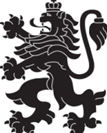 РЕПУБЛИКА БЪЛГАРИЯМинистерство на здравеопазванетоРегионална здравна инспекция-Добрич0803211002080321100224000011. Председател100409000003782. Член090000038310383. Член0900000569106109000001661046